Year 6 Maths
Developing activityLesson 3
LO: TBAT compare and order negative numbers.
Success Criteria:Model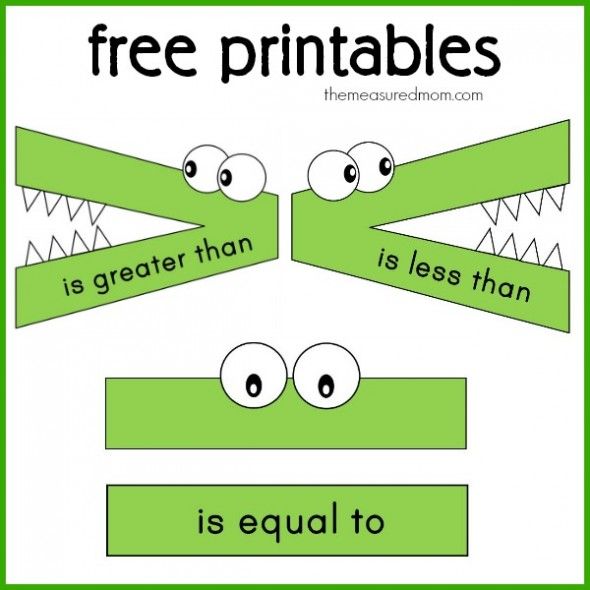 Take a look at the interactive thermometer and use it to answer the following questions…https://mathsframe.co.uk/en/resources/resource/89/itp-thermometerNow you try…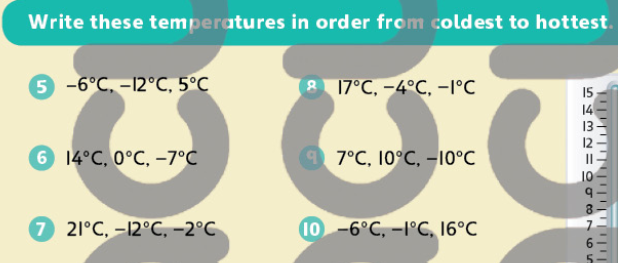 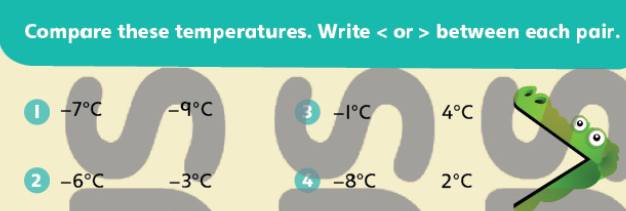 Year 6 Maths   
Expected/ Greater depth activity

Lesson 3 
LO: TBAT apply the use of negative numbers in a range of contexts.Task:You are going apply your knowledge of negative numbers to solve several problems.Success Criteria:Recap:
Take a look at the interactive thermometer and use it to answer the following questions…https://mathsframe.co.uk/en/resources/resource/89/itp-thermometer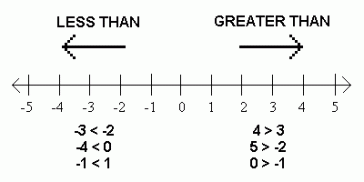 Year 6 Maths
Main activity
Complete at least 2 columns, more if you can!Choose a temperature.Check where it is on the interactive thermometer.Compare the 2 temperatures.Place a greater than or less than symbol between the two temperatures.Identify the starting number in the sum.Identify the operation needed to solve the sum.Calculate.Use the inverse to check your answer.Task 1Task 2Task 3Task 4Practice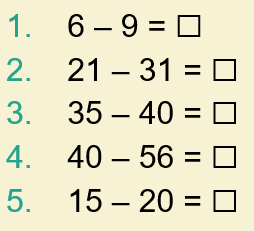 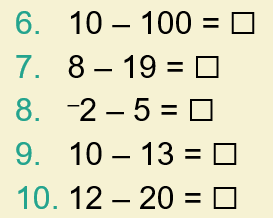 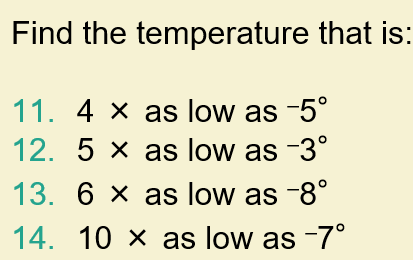 Arithmetic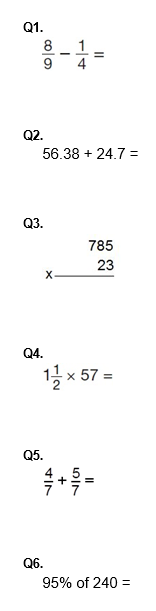 ReasoningExplain your answers.Task 1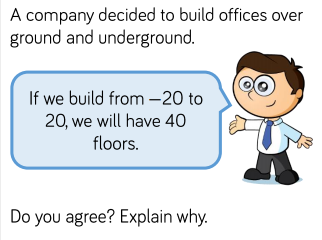 Task 2
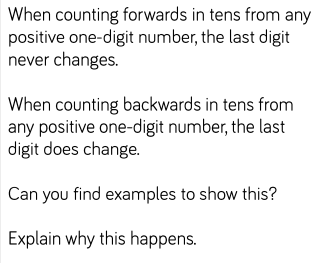 Problem solvingTask 1Here are the temperatures in four cities at midnight and at midday.At midnight, how many degrees colder was Paris than Rome?
Which city was 6 degrees colder at midnight than at midday?Task 2
Here are two thermometers. They show two different temperatures.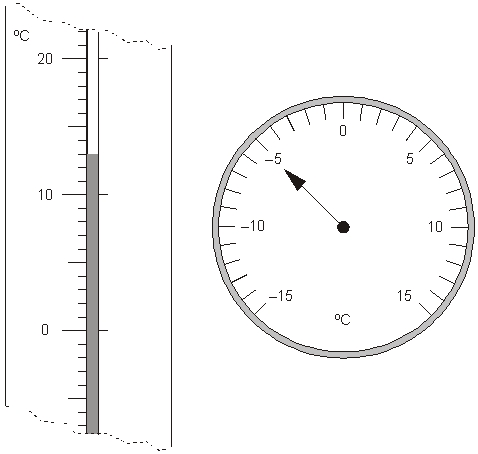 What is the difference between the two temperatures?